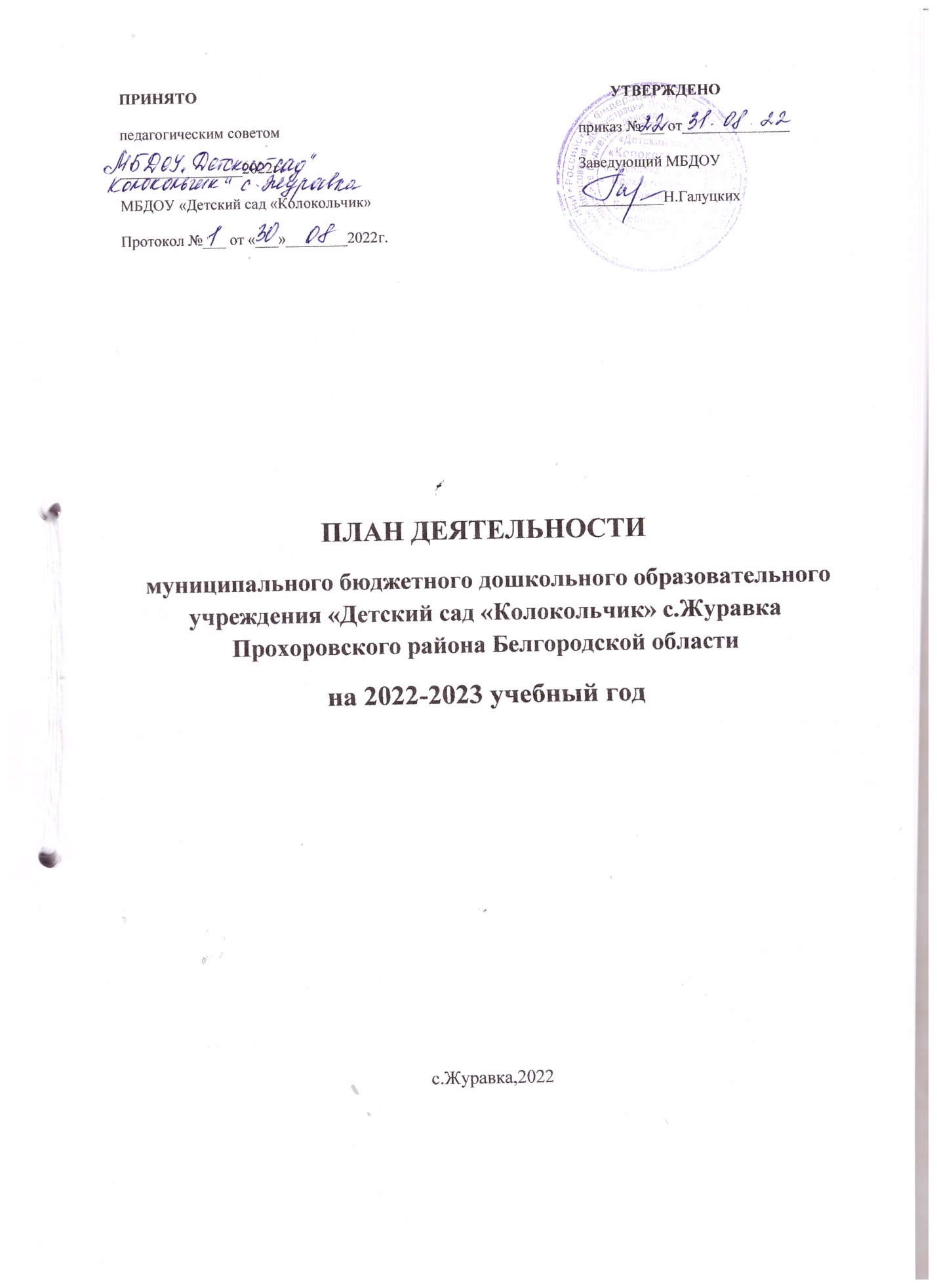 РАЗДЕЛЫ   ПЛАНА  ДЕЯТЕЛЬНОСТИ1. Планирование деятельности на 2022-2023 учебный год 1.1.  Обеспечение здоровья и здорового образа жизни, охраны и укрепления физического и психического здоровья детей, в том числе их эмоционального благополучия.1.2.  Обеспечение равных возможностей для полноценного развития каждого ребенка в период дошкольного детства, объединения обучения и воспитания в целостный образовательный процесс.1.3  Обеспечение преемственности целей, задач и содержания образования, реализуемых в рамках образовательных программ.1.4 Научно-методическое и кадровое обеспечение образовательного процесса1.5 Формирование  социокультурной среды, соответствующей возрастным, индивидуальным, психологическим и физиологическим особенностям детей.  1.6.Создание благоприятных условий развития детей в соответствии с их возрастными и индивидуальными особенностями, укрепление материально-технической и финансовой базы.2.Планирование  деятельности  МБДОУ «Детский сад  «Колокольчик»   на летний оздоровительный период  2022-20232.1.Анализ результатов деятельности МБДОУ за летний оздоровительный период 2021-2022 учебного года2.2.Планирование работы МБДОУ на летний оздоровительный период  2022-2023 учебного года2. Планирование деятельности на 2022-2023 учебный год 2.1.  Обеспечение здоровья и здорового образа жизни, охраны и укрепления физического и психического здоровья детей, в том числе их эмоционального благополучияЦели: -  качественное сопровождение «формирования  общей культуры личности детей, в том числе ценностей здорового образа жизни, развития их социальных, нравственных, эстетических, интеллектуальных, физических качеств, …» (ФГОС ДО 1.6.6)-  «создание  социальной ситуации развития для участников образовательных отношений, включая создание образовательной среды, которая:1)  гарантирует охрану и укрепление физического и психического здоровья детей;2)  обеспечивает эмоциональное благополучие детей…» (ФГОС ДО 3.1.)-  создание достаточных материально-технических условий реализации основной образовательной программы включающих в себя требования, определяемые в соответствии с санитарно - эпидемиологическими правилами и нормативами (ФГОС ДО п. 3.5.1);2.1.1. Улучшение качества медицинского обслуживания2.1.2. Организация рационального питания.2.1.3. Физкультурно-оздоровительные мероприятия и закаливаниеАналитический контроль2.1.4. Создание комфортной пространственной и психологической среды.Приведение в соответствие ФГОС ДО, системы комфортной пространственной среды (ФГОС ДО п.3.3) и условий для создания необходимой психологической среды (ФГОС ДО п.3.2)2.1.5. Обеспечение безопасности жизнедеятельности детей и сотрудников. Приведение в соответствие ФГОС ДО системы работы по обеспечению безопасности жизнедеятельности детей и сотрудников, охране труда (ФГОС ДО п. 3.3.4, п.п. 6, п. 3.4.1)2.2.  Обеспечение равных возможностей для полноценного развития каждого ребенка в период дошкольного детства, объединения обучения и воспитания в целостный образовательный процесс.Цели: Создание организационного обеспечения реализации федерального государственного образовательного стандарта дошкольного образования (План действий («дорожная карта») по обеспечению введения ФГОС ДО ДОО)Организация условий для приведения в соответствие требованиям ФГОС ДО :-  образовательного процесса, обеспечивающего «формирование общей культуры личности детей, в том числе ценностей здорового образа жизни, развития их социальных, нравственных, эстетических, интеллектуальных, физических качеств, инициативности, самостоятельности и ответственности ребѐнка, формирования предпосылок учебной деятельности» (ФГОС 1.6.6)-  «построения  образовательной деятельности на основе индивидуальных особенностей каждого ребенка, при котором сам ребенок становится активным в выборе содержания своего образования, становится субъектом образования (индивидуализация дошкольного образования)»(ФГОС 1.4.2)-  «содействия и сотрудничества детей и взрослых, признание ребенка полноценным участником (субъектом) образовательных отношений»(ФГОС 1.4.3)-  «формирования  познавательных интересов и познавательных действий ребенка в различных видах деятельности» (ФГОС 1.4.7)-создания  условий развития ребенка, открывающих возможности для его позитивной социализации, его личностного развития, развития инициативы и творческих способностей на основе сотрудничества со взрослыми и сверстниками и соответствующим возрасту видам деятельности» (ФГОС 2.4.)-  создания  развивающей образовательной среды, которая представляет собой систему условий социализации и индивидуализации детей» (ФГОС 2.4.)2.2.1. Реализация ФГОС ДО   2.2.2. Организация оказания платных образовательных услуг,Платных услуг в дошкольном учреждении не оказывается.2.2.3. Коррекционно-организационная деятельность МП консилиума 2.2.4. Организация развивающей предметно-пространственной средыЦели: Организация необходимой предметно-пространственной развивающей образовательной среды  с  учѐтом требований п.3.3. «Требования к развивающей предметно – пространственной среде» ФГОС ДО. Обновление  содержания предметно-пространственной развивающей образовательной среды по всем направлениям, предусмотренным Программой развития  ДОО    для  обеспечения максимальной  реализации  образовательного потенциала пространства  группы, а также территории,  возможности  общения и совместной деятельности детей.Реализация мероприятий «Дорожной карты» по обеспечению реализации ФГОС ДО2.2.5. Организация инновационной деятельности в образовательном процессе2.2.6. Организация смотров-конкурсов,  досуговой деятельности.2.2.7. Реализация системы внутренней оценки качества дошкольного  образования (мониторинг, контроль, самообследование)2.3  Обеспечение преемственности целей, задач и содержания образования, реализуемых в рамках образовательных программ.     Обеспечение равных стартовых возможностей для обучения детей в образовательной организации, формирование положительного интереса к обучению, снижение адаптационного стресса, ориентирование на формирование у детей дошкольного возраста предпосылок к учебной  деятельности на этапе завершения ими дошкольного образования (ФГОС ДО)2.3.1 Мониторинг развития детей, поступающих в школу2.3.2Организация образовательной работы в подготовительной к школе группе2.3.3.Мероприятия для детей , педагогов, родителей.2.4 Научно-методическое и кадровое обеспечение образовательного процессаЦели: -  Создание кадрового обеспечения введения федерального государственного образовательного стандарта  дошкольного образования; (План действий («дорожная карта») по обеспечению введения  ФГОС ДО МБДОУ «Детский сад  «Колокольчик»)-  Повышение профессиональной компетентности педагогов на основе выполнения ФГОС ДО п.2.11.2 (в), п.п.1,  п. 3.2.6 п.п. 2, с учетом современных требований психолого-педагогической науки и технологии управления качеством образования по направлению повышения квалификации педагогов в условиях внедрения ФГОС ДО.-  «Создание социальной ситуации развития для участников образовательных отношений, включая создание образовательной среды, которая:1)  способствует профессиональному развитию педагогических работников;2)  создаѐт условия для развивающего вариативного дошкольного образования» (ФГОС 3.1.)-  Обеспечение условий для:« профессионального развития педагогических и руководящих работников, в том числе их дополнительного профессионального образования;консультативной поддержки педагогических работников и родителей (законных представителей) по вопросам образования и охраны здоровья детей, в том числе инклюзивного образования (в случае его организации);организационно-методического сопровождения процесса реализации Программы, в том числе во взаимодействии со сверстниками и взрослыми.» (ФГОС 3.2.6.)2.4.1. Реализация мероприятий «Дорожной карты» по обеспечению реализации ФГОС ДО  2.4.2.Педсоветы2.4.3. Открытые просмотры педагогической деятельности2.4.4.Повышение профессионального мастерства педагогов2.4.5. Изучение и распространение передового педагогического опыта работы2.4.6.Аттестация педагогических работников2.4.7. Подбор и систематизация материала в методическом кабинете2.5 Формирование  социокультурной среды, соответствующей возрастным, индивидуальным, психологическим и физиологическим особенностям детей.  (Обеспечение педагогической поддержки семьи и по-вышения компетентности родителей (законных представителей). Организация социального партнерства)Цели:«Создание социальной ситуации развития для участников образовательных отношений, включая создание образовательной среды, которая:-обеспечивает открытость дошкольного образования;  -создает условия для участия родителей (законных представителей) в образовательной деятельности.» ( ФГОС ДО 3.1.)       «Обеспечение психолого-педагогической поддержки семьи и повышения компетентности родителей (законных представителей) в вопросах развития и образования, охраны и укрепления здоровья детей» (ФГОС ДО 1.6.)        «Оказание помощи родителям (законным представителям) в воспитании детей, охране и укреплении их физического и психического здоровья, в  развитии индивидуальных способностей и необходимой коррекции нарушений их развития.» (ФГОС ДО 1.7.6.)       «Взаимодействие с родителями (законными представителями) по вопросам образования ребѐнка, непосредственного вовлечения их в образовательную деятельность, в том числе посредством создания обра-зовательных проектов совместно с семьѐй на основе выявления потребностей и поддержки образовательных инициатив семьи.»(ФГОС ДО 3.2.5.5.)2.5.1. Реализация мероприятий «Дорожной карты» по обеспечению реализации ФГОС ДО МБДОУ «Детский сад «Колокольчик»2.5.2. Взаимодействие с родителями (законными представителями ) по вопросам образования ребенка, непосредственного вовлечения их в образовательную деятельность (ФГОС ДО 3.2.5.).5.3. Взаимодействие по обеспечению преемственности дошкольного и начального общего образования.Цель : обеспечение преемственности целей, задач и содержания образования, реализуемых в рамках образовательных программ дошкольного и начального общего образования2.5.4 Система работы с социальными партнерами 2.6.Создание благоприятных условий развития детей в соответствии с их возрастными и индивидуальными особенностями, укрепление материально-технической и финансовой базы Цели:Создание нормативно-правового, методического и  аналитического обеспечения реализации федерального государственного образовательного стандарта дошкольного образования;(План действий («дорожная карта»)по обеспечению введения ФГОС ДО  МБДОУ «Детский сад   «Колокольчик»)Создание информационного обеспечения введения федерального государственного образовательного стандарта дошкольного образования. (План действий («дорожная карта»)по обеспечению введения  ФГОС ДО  МБДОУ " Детский сад  «Колокольчик»)2.6.1.Реализация мероприятий «Дорожной карты» по обеспечению введения  ФГОС ДО МБДОУ «Детский сад «Колокольчик» с. Журавка2.6.2 . Реализация Бизнес-плана2.6.3.Модернизация, реконструкция , оснащение материально-технической базы, улучшение условий трудаМероприятия по подготовке к летней оздоровительной работе 3.Планирование  деятельности МБДОУ «Детский сад  «Колокольчик»   на летний оздоровительный период .1.Анализ результатов деятельности МБДОУ  за летний оздоровительный период 	В течение летнего оздоровительного периода 2021-2022 учебного года МБДОУ «Детский сад   «Колокольчик» осуществлял свою деятельность в соответствии планом деятельности на лето, который предусматривал организацию методической, профилактической, оздоровительной, образовательной работы, проведение различных мероприятий развлекательного характера, в том числе и с участием родителей. Состояние здоровья, заболеваемость, организация закаливания, рационального питания, специальной лечебно-профилактической работы, закаливания.Согласно утвержденного плана работы МБДОУ «Детский сад «Колокольчик» с. Журавка на летний оздоровительный период 2021-2022 учебного год, основной целью организации летнего оздоровительного периода являлось создание в дошкольном образовательном учреждении максимально эффективных условий для организации оздоровительной работы с детьми, развитие познавательного интереса воспитанников в летний период через различные виды детской деятельности.  Достижения поставленной цели решалось через реализацию следующих задач:                                                                                              1. Укрепление здоровья детей через систему оздоровительных мероприятий с активным использованием природных факторов.                                     2.Создание атмосферы эмоционального благополучия на основе взаимопонимания, партнѐрства детей и взрослых, как фундамента психического и физического здоровья детей.                                                          3. Организация активного отдыха детей, насыщенного различными видами детской деятельности (двигательной, игровой, познавательно- исследовательской, продуктивной, музыкально-художественной, коммуникативной, трудовой).                                                         Все поставленные задачи на летний оздоровительный период выполнены. Коллектив МБДОУ старался максимально использовать летний оздоровительный период для оздоровления детей посредством разнообразных форм работы: экскурсии, спортивные праздники и развлечения (День здоровья «Солнце, воздух и вода, наши лучшие друзья», музыкально-спортивный праздник «Детство, детство – чудный праздник!»); закаливающие мероприятия: плескание в выносных бассейнах, обливание ног и т.д. Все оздоровительные и закаливающие мероприятия проводились под контролем заведующего ДОУ. Утренняя гимнастика проводилась на прогулке под музыку; спортивные праздники и развлечения проводились в игровой форме при максимальной активности воспитанников. Осуществлялась индивидуальная и подгрупповая работа с детьми по развитию движений, мелкой моторики, двигательная деятельность детей на свежем воздухе поддерживалась играми различной подвижности в соответствии с жаркой погодой и в часы наименьшей солнечной активности. Все оздоровительные мероприятия организовывались с учетом состояния здоровья воспитанников и их индивидуальных особенностей. Анализ заболеваемости детей в летний период показал: 0 детодня. Анализ антропометрических данных свидетельствует, что за летний оздоровительный период дети подросли в среднем на 4-5 см., прибавили в весе в среднем 600 гр.                                                                                             Большое внимание в МБДОУ уделялось организации рационального и полноценного питания дошкольников. При составлении меню строго учитывался подбор продуктов, в частности фруктов и овощей, обеспечивающий правильное сочетание всех пищевых ингредиентов. Ежедневно проводился контроль поступающих в дошкольное учреждение продуктов, контроль за качеством продуктов, сроками их реализации. Строго соблюдался питьевой режим, в меню активно вводились соки, , овощные салаты, фрукты. За летний период пищевых отравлений и заболеваний не зафиксировано. В результате проведѐнной летней оздоровительной работы у детей:• повысились функциональные возможности организма;• снизилась заболеваемость;• улучшились антропометрические показатели;• повысился интерес и желание заниматься физкультурой и спортом              В дальнейшей работе необходимо:  продолжать осуществлять комплекс закаливающих мероприятий с использованием природных факторов: солнца, воздуха, воды, учитывая здоровье, индивидуальные особенности детей и местные климатические условия;  повышать интерес, желание детей и их родителей участвовать в подвижных играх, конкурсах, праздниках и развлечениях;  прививать детям привычку к здоровому образу жизни.      1.2.Результаты развития детей дошкольного возраста, связанные с оценкой эффективности педагогических действий и лежащих в основе планирования образовательного процесса в летний период.     Организация образовательного процесса выстраивалась в соответствии с санитарно-эпидемиологическими требованиями к устройству, содержанию и организации режима работы в дошкольных образовательных организациях (СанПиН 2.4.1.3049-13), Основной образовательной программой дошкольного образования, Планом деятельности МБДОУ. Реализация образовательных задач осуществлялась в течение всего времени пребывания детей в детском саду: в совместной деятельности взрослых и детей (деятельность в ходе режимных моментов), в самостоятельной детской деятельности, во взаимодействии с семьями воспитанников. При организации режима пребывания детей в дошкольном образовательном учреждении учитывались местные климатические и погодные условия. Режим дня в МБДОУ утверждѐн на тѐплый период года с учетом возрастных особенностей детей. В летний период, в соответствии с требованиями СанПиН, в целях сохранения и укрепления здоровья детей, образовательная деятельность физкультурно-оздоровительного и художественно-эстетического цикла велась на прогулке (физкультурные занятия, рисование, спортивные праздники и развлечения, подвижные игры, экскурсии, наблюдения). Основу организации образовательного процесса составил комплексно- тематический принцип планирования с ведущей игровой деятельностью. Особое место в педагогическом процессе уделялось организации условий для самостоятельной деятельности детей по их выбору и интересам. Воспитатель проводила игровые занятия, в своей работе она широко использовала элементы дыхательной гимнастики, музыкально-ритмические упражнения, элементы спортивных игр. Спортивные праздники и развлечения проходили в соответствии с летним оздоровительным планом. Формирование двигательной активности в значительной степени зависело от взрослых, от их умения создавать все необходимые условия, воспитатель имея большой опыт работы, проявляла творчество и изобретательность в создании условий для развития двигательной активности детей. В рамках комплексно-тематического планирования подбирался разнообразный и красочный выносной материал, спортивный инвентарь, использовали нетрадиционное оборудование, атрибуты к подвижным играм в соответствии с запланированной тематикой. В работе с детьми педагоги использовали индивидуальный подход, особое внимание уделяется малоактивным детям - создаются условия, чтобы они чувствовали себя свободно, с интересом включались в игры. Педагоги смогли создать благоприятные условия для активного отдыха и познавательного развития детей. Реализован тематический план работы, в котором ежедневно с детьми проводились мероприятия (развлечения, праздники, досуги, тематические дни), что позволило закрепить с воспитанниками пройденный материал учебного года по всем разделам программы. Самыми яркими и запоминающимися стали: игра-путешествие «В гости к Василисе Премудрой»,  развлечение «В гостях у бабушки в деревне» и др. Большое внимание уделялось организации работы по безопасности дорожного движения. Педагоги закрепляли знания детей о правилах безопасного поведения в быту, правила дорожного движения, используя разнообразные формы работы: игры по ознакомлению с правилами дорожного движения, развлечения «Кот Мурлыка-весельчак и правила дорожного движения», «Зебра», «зебра» - верный друг!», «Огонь – добрый, огонь – злой», «Осторожно! Водоем!» В течение летнего периода с детьми старшего дошкольного возраста проводились экскурсии  в сельскую библиотеку. Проявления творчества, фантазии у детей наблюдались при организации конкурса рисунков «Мы – фантазеры». Ежедневно проводились наблюдения за объектами природы, исследовательская деятельность. Подводя итог работы МБДОУ в летний оздоровительный период по данному разделу деятельности педагогического коллектива, можно сделать вывод: работа с детьми признана успешной, дети получили новые знания, повысился их интерес к окружающему миру, природе, творчеству, познанию; получили стимул и желание заниматься физкультурой и спортом.1.3. Анализ научно-методического обеспечения образовательного процесса.                                                                                                             Эффективной организации педагогического процесса в условиях летнего времени способствовала широко организованная в МБДОУ информационно- методическая работа среди педагогов, ориентированная на успешное выполнение задач оздоровительного периода. С целью оказания методической помощи педагогам по вопросам организации работы в летний оздоровительный период заведующий провела консультации: «Организация оздоровительной работы с детьми в летний период», «Создание развивающей среды на территории МБДОУ». Все это способствовало повышению профессионального мастерства педагогов в вопросах организации летней оздоровительной работы, обеспечению высокого уровня интеграции всех специалистов МБДОУ в рамках единого образовательного пространства.       В методическом кабинете оформлена выставка, подобраны рекомендации по организации летних прогулок, проведению закаливающих мероприятий, работе с детьми на экологической тропе, организации подвижных игр, по работе с родителями летом. Заведующий осуществляла контроль за выполнением инструкций по охране жизни и здоровья детей, выполнении закаливающих процедур, использовании активных средств физического воспитания, организации познавательной деятельности детей, санитарного состояния МБДОУ, организацией питания. Таким образом, запланированные методические мероприятия проводились вовремя при максимальной активности педагогов. В 2022-2023 учебном году в летний оздоровительный период необходимо: продолжать пополнение методического кабинета литературой и пособиями для работы в летний оздоровительный период в условиях реализации ФГОС ДО. Воспитателю активизировать работу по применению игрового оборудования в совместной деятельности взрослого и детей.1.4. Анализ системы работы с родителями по обеспечению педагогической поддержки семьи и повышения компетентности родителей (законных представителей) в вопросах развития, образования, охраны и укрепления здоровья детей.                                                                                                                                Для реализации плана работы на летний оздоровительный период были намечены задачи по взаимодействию с семьями воспитанников: познакомить родителей вновь прибывших детей с особенностями физического, социально-личностного, познавательного и художественно- эстетического развития детей дошкольного возраста и адаптации их к условиям дошкольного учреждения; помочь родителям в освоении методики укрепления здоровья ребенка в семье, способствовать его полноценному физическому развитию, освоению культурно-гигиенических навыков, правил безопасного поведения дома и на улице, вблизи водоемов; познакомить родителей с особой ролью семьи, близких людей в социально-личностном развитии дошкольников. Совместно с родителями развивать доброжелательное отношение ребенка к взрослым и сверстникам, воспитывать эмоциональную отзывчивость к близким, уверенность в своих силах; развивать у родителей интерес к совместным играм и занятиям с ребенком дома, познакомить их со способами развития воображения, творческих проявлений ребенка в разных видах художественной и игровой деятельности.Работа в летний оздоровительный период проводилась в тесном контакте с родителями в форме индивидуальных бесед и консультаций, во время ежедневного приема детей, с помощью наглядной информации, размещѐнной в родительских уголках, выносных стендах. Воспитателем были подготовлены консультации для родителей: « Как организовать летний отдых ребенка», «Обучение правилам дорожного движения в семье», «Кишечные инфекции и их профилактика», «Что такое солнечный и тепловой удар?», «Осторожно! Грибы», «Воспитание дружелюбия у дошкольников» и др. На протяжении всего летнего оздоровительного периода родители являлись самыми активными участниками совместных мероприятий: развлечений, праздников, смотров-конкурсов. Особенно интересно проходили совместные спортивные праздники и развлечения: День здоровья «Солнце, воздух и вода, наши лучшие друзья». Родители имели возможность познакомиться со всеми проводимыми мероприятиями на сайте МБДОУ «Детский сад  «Колокольчик». Таким образом, необходимо продолжать привлекать родителей к активному взаимодействию. Повышать компетентность родителей в вопросах развития и воспитания детей.1.5. Создание благоприятных условий развития детей в соответствии с их возрастными и индивидуальными особенностями, результативность административно-хозяйственной деятельности, оценка материально- технических и медико-социальных условий пребывания детей в дошкольном учреждении.                                                                                                                                           За летний оздоровительный период проведена большая работа по созданию благоприятных условий развития детей в соответствии с их возрастными и индивидуальными особенностями. В  группе пополнена развивающая среда игрушками, развивающими и дидактическими играми, методическими и наглядными пособиями в соответствии с требованиями ФГОС (выделены средства из областного бюджета). За летний период оборудована буфетная и прачечная.  Произведен косметический ремонт группы, спальни,  бойлерной помещений МБДОУ. Коллективом МБДОУ высажены разнообразные цветы. Материально-технические и медико-социальные условия пребывания детей в дошкольном образовательном учреждении являются удовлетворительными. Анализируя итоги работы в летний оздоровительный период, отмечены положительные факторы, влияющие на укрепление психофизического здоровья детей: максимальное использование условий летнего времени для закаливания; создание оптимальных условий для оздоровления детей (организация полноценного питания, соблюдение требований СанПиН, укрепленние материально-технической базы, плановая системная работа по организации активного отдыха детей, влияющего как на укрепление психического и физического здоровья каждого ребенка); выполнены все запланированные мероприятия, направленные на оздоровление и физическое развитие дошкольников, развитие познавательной активности; проведены мероприятия по педагогическому и санитарному просвещению родителей по вопросам воспитания и оздоровления детей в летний период. Анализ результатов показал необходимость продолжать работу МБДОУ по проблемам:             профилактика простудных, инфекционных заболеваний, качественная реализация плана физкультурно-оздоровительной работы в группах с учетом индивидуальных возможностей и потребностей ребенка-дошкольника;    целенаправленная просветительная работа с семьями воспитанников по охране и укреплению здоровья детей, широкое вовлечение их в детскую деятельность как равных партнеров;     внедрение в практику работы современных здоровьесберегающих технологии;      усиление системы контроля за проведением закаливающих мероприятий в группе.3.2.Планирование работы МБДОУ на летний оздоровительный период2022-2023 учебного года2.1. Обеспечение здоровья и здорового образа жизни, охраны и укрепления физического и психического здоровья детей, их эмоционального благополучияЦель: сохранение и укрепление физического и психического здоровья детей, в том числе их эмоционального благополучия.Задачи: 1. Укрепление здоровья детей, повышение адаптационных возможностей организма, развитие двигательных и психических способностей, формирование положительного эмоционального состояния.2. Знакомство с предметами, явлениями и событиями, выходящими за пределы непосредственного восприятия и опыта ребенка, формирование целостной системы представлений, интересов, положительного отношения к жизни.3. Повышение профессионального мастерства педагогов, осуществление педагогического и санитарного просвещения родителей по вопросам организации летней оздоровительной работы2.1.1.Обеспечение здоровья и здорового образа жизни, охраны и укрепления физического и психического здоровья детей, их эмоционального благополучияЦель: создание оптимальных условий для укрепления физического здоровья детей, их психологического благополучия, формирование привычки к здоровому образу жизни.	Система комфортной пространственной средыПерспективный план контроля реализации оздоровительной работы2.4. Взаимосвязь дошкольного образовательного учреждения с семьёй, школой и другими организациями2.5. Создание благоприятных условий развития детей в соответствии с их возрастными и индивидуальными особенностями, укрепление материально-технической и финансовой базы МБДОУ№п\пСодержание деятельностиСроки, ответственныеКонтроль1.Разработка нормативной документации по организации медицинского обслуживанияпостояннозаведующийприказ2.Диагностика и комплексная оценка состояния здоровья детей.Октябрь, апрельвоспитательАнализ3.Мониторинг состояния здоровья детей. Анализ заболеваемостиЕжемесячно. воспитательАнализ4.Прохождение санитарно- гигиенического обучения сотрудниками детского садаПостоянноЗаведующийПриказ5.Ежедневный контроль за состоянием здоровья детей.постоянно воспитательОперативный контроль (заведующий)6.Выполнение профилактических и противоэпидемиологических мероприятийВ течение годаПовар, воспитательОперативный контроль(заведующий)7.Углубленный медосмотр и антропометрияОктябрьвоспитательотчет на родительских собраниях8.Сотрудничество с Прохоровской ЦРБВ течении годавоспитательОперативный(заведующий)9.Оснащение аптечки первой помощи в каждой возрастной группе, на пищеблокеСентябрьзаведующийОперативный контроль№ п/пСодержание деятельностиСроки,Ответственный Контроль1.Составление и выполнение сезонного десятидневного менюв течение годазаведующий,анализ выполнения норм питания2.Контроль- организация питания- разнообразия меню- витаминизации- калорийности пищиРегулярновоспитатель,поварОперативный контроль(Заведующий) 3.Отчет об организации питания детей перед родителями1 раз в кварталЗаведующийОперативный контроль (заведующий)4. Консультация для педагогов и родителей «Здоровое питание с детства»НоябрьвоспитательЭпизодический, предупредительный контроль(Заведующий)5.Совещание при заведующем «Эффективность организации питания в ДОУ»Сентябрь, мартповарПротоколРеализация рекомендаций7.Витаминизация пищиСентябрь-май заведующийЖурнал С витаминизации8.Расширение картотеки блюд и технологических картСентябрь, декабрьПоварЗаведующийЭпизодический, предупредительный контроль(Заведующий,9.КонтрольСоблюдение питьевого режимапостоянноВоспитательОперативный контроль(Заведующий,9. контроль за организацией питания в группепостоянновоспитательОперативный контроль(Заведующий,9.контроль за санитарно - гигиеническим состоянием пищеблока, исправностью оборудования;в течение годаповароперативный контроль9.контроль за сроками реализации скоропортящихся продуктов, за соблюдением калорийности пищи;в течение годаповароперативный контроль9.анализ выполнения натуральных норм питания;в течение годазаведующийотчет в УО9. контроль за соблюдением работниками пищеблока ТБПостояннозаведующийпредупредительный   контроль№п/пСодержание деятельностиСроки,Ответственный Контроль1.утренняя гимнастика в группе  или на улице по погодным условиям)ежедневновоспитательоперативный контроль2.бодрящая гимнастика после сна, дыхательная гимнастикаежедневновоспитательоперативный контроль3.двигательная деятельностьсогласно схеме ООДвоспитательоперативный контроль4.час двигательной активности (на свежем воздухе)в течение годавоспитательоперативный контроль5.динамические паузы, физминутки (для профилактики утомляемости)ежедневновоспитательоперативный контроль6.двигательная активность на прогулке: подвижные игры, физические упражнения, элементы спортивных игрежедневновоспитательпредупредительный   контроль7.оздоровительный бег на воздухе (старший дошкольный возраст)ежедневновоспитательпредупредительный   контроль8.участие в детских спортивных праздниках и сезонных физкультурно-оздоровительных мероприятиях МБДОУ педагогов и родителейПо планувоспитательновостная лента МБДОУ9. реализация образовательной области «Физическое развитие» согласно основной образовательной программе дошкольного образования МБДОУВ течении годавоспитательОтчет на педагогическом совете10Закаливание: в повседневной жизни - утренний прием на свежем воздухе         - утренняя гимнастика                                - воздушные и солнечные ванны                - сквозное проветривание               - ежедневные прогулки                              - облегченная форма одежды                               - бодрящая гимнастика после сна                                       - обширное умываниеВ течение годаВоспитательоперативный контроль11Оздоровительная работа:                             - употребление в пищу фитонцидов (лук, чеснок)                        - чесночные кулоны во время эпидемии гриппа                                        - комплексный анализ физкультурной – оздоровительной работы в течение годапостоянновоспитательоперативный контроль12.     Специально-организованные мероприятия:                       - ходьба босиком по корригирующим дорожкампостоянновоспитательоперативный контроль12.-мини-беседы с детьми (о строении организма, о закаливании, о здоровье, о спорте)В течении годавоспитателькартотека12.-игры с водой (холодный период года – в группе, в теплый период на улице)По планувоспитательКалендарно- тематическое планирование педагогов12.-пропаганда здорового образа жизниВ течении годавоспитательМатериалы13.Контроль:                                  - за проведением закаливающих и оздоровительных мероприятий в МБДОУв течение годаЗаведующий Оперативный контроль№п/пСодержание деятельностиСроки Ответственные Контроль 1.Анализ уровня заболеваемостиЕжемесячно воспитательОтчет на педагогическом совете2.Мониторинг проведения оздоровительных мероприятий с детьмиЯнварь, майвоспитательОтчет на педагогическом совете3.Мониторинг эффективности здоровьесберегающей деятельности МБДОУАпрельвоспитательАналитические материалы4.Тестирование и анкетирование педагогов и родителей :Тематика: -измерение уровня адаптации;-психологический микроклимат.В течение годавоспитательАналитические материалы№п/пСодержание деятельностиСрокиОтветственные КонтрольИтоговый документ1.Модернизация условий для организации спортивных игр на прогулкеСентябрь воспитательОперативный контроль(заведующий)2.Подбор мебели согласно ростовым показателямАвгуст-сентябрьвоспитательПредупредительный контроль3.Соответствие санитарно – гигиеническим требованиям освещения игрового и учебного пространстваавгуст - сентябрьВоспитатель Предупредительный контроль4.Маркировка мебели, посуды, постелейавгуст - сентябрьПоварПом. воспитателяПредупредительный контроль5.Обеспечение безопасности жизнедеятельности постоянновоспитательПредупредительный контроль6.Контроль:                             - контроль за соблюдением санитарного состояния участков и территориив течение годавоспитательЖурнал осмотра территории7.С детьми:                                            - соблюдение мероприятий по улучшению адаптационного периода у вновь поступающих детейИюнь-августвоспитательЛисты наблюдения за адаптацией воспитанников- использование приемов релаксации «Минуты тишины», «Музыкальные паузы»в течение годавоспитателькартотека- «Минутки вхождения в день» (создание положительного эмоционального настроя детей)в течение годавоспитателькартотекаС родителями:                                     - обновление папки-передвижки «Специалисты советуют» в раздевалках групп                            - индивидуальные консультации по запросамв течение годавоспитательНакопительная папка- создание банка данных семей новых воспитанников, заполнение социального паспорта семьисентябрьвоспитательсоциальные паспорта семей воспитанников- родительские собранияв течение годавоспитательпротоколы родительских собраний- организация совместных мероприятийв течение годавоспитательновостная строка на сайте МБДОУ№п/пСодержание деятельностиСрокиОтветственные Итоговый документ1.Инструктаж по охране труда на рабочих местах:-по пожарной безопасности;-по охране жизни и здоровья.Согласно требованиямЗаведующий воспитательЖурнал инструктажей2.Обеспечение сотрудников спецодеждой и средствами индивидуальной защитыПо мере необходимостиЗаведующий Аналитические материалы3.Подготовка ДОУ к работе в зимних условияхОктябрь-ноябрьЗаведующий Отчет на производственном совещании4.Тренинги по эвакуации при ЧС, угрозе теракта1 раз в кварталЗаведующий сотрудникиПротоколы проведения5.Проведение занятий  по безопасности с сотрудниками ДОУежеквартальноЗаведующийЖурнал посещений6. Проведение производственного совещания по охране труда и безопасности. (Анализ работы по обеспечению охраны труда и безопасности сотрудников)январьЗаведующийПротокол 7.Контроль выполнения инструкций правил внутреннего распорядкаПериодически согласно циклограммеЗаведующийвоспитательАналитические материалы8.Практические занятия по правилам пожарной безопасностиВ течение годаЗаведующиВедение журнала9.Организация работы добровольной пожарной дружиныСентябрь, январь ЗаведующийАкты проверки10.Организация своевременного прохождения медосмотровежеквартальноЗаведующийАналитические материалы11.Проверка огнетушителей, контроль за работой электропроводки, пожарной сигнализации, отопления.Согласно требованиямЗаведующий Акты проверки12.Проверка выполненияРекомендаций МО РФ «О максимальной нагрузке на детей дошкольного возраста в организованных формах обучения»Периодически согласно циклограммеЗаведующий, воспитательАналитические материалыОбеспечение соответствия размеров мебели антропометрическим данным детей, маркировки.Периодически согласно циклограммеЗаведующий,Аналитические материалы14.Проверка выполнения коллективного договораежеквартальноЗаведующийПредседатель ПКАналитические материалы15.Прохождение сотрудниками занятий  техминимума, гигиенического обученияВ течение годаЗаведующийАналитические материалы16.Составление графика отпусковДекабрь ЗаведующийПредседатель ПКГрафик отпусков17.Инвентаризация По графику отдела учета материальных ценностей управления образованияЗаведующийАкты инвентаризацииМероприятия Сроки Ответственный Ожидаемый результатОрганизационное обеспечение реализации ФГОС ДООрганизационное обеспечение реализации ФГОС ДООрганизационное обеспечение реализации ФГОС ДООрганизационное обеспечение реализации ФГОС ДОРассмотрение вопросов реализации ФГОС на педагогических советахв течение уч. годаЗаведующий Протоколы педагогических советовВнесение изменений в нормативно- правовую базу деятельности ДОУв течение уч. годаЗаведующийприказ об утверждении локальных актов, протоколы педсоветовОбогащение предметно- пространственной развивающей среды в группах МБДОУ в контексте требований ФГОС.в течение уч. годаЗаведующийМатериалы, оборудованиеПланирование и проектирование образовательного процесса в соответствии с контингентом воспитанников, их возрастными и индивидуальными возможностямииюнь- август воспитательКомплексно- тематические, перспективные планы работы, образовательные проекты. №п/пСодержание деятельности Сроки Ответственный Итоговый документ,контроль 1.Анализ организации развивающей предметно-пространственной средыСентябрь  воспитатель Справка, выступление на педагогическом совете 2.Пополнение оборудования и совершенствование развивающей предметно-пространственной среды в соответствии с возрастными и индивидуальными особенностями развития детей (на основе результатов анализа)В течение года воспитатель Самоанализ 3.Модернизация развивающей средыДекабрь Воспитатель Материалы оперативного контроля4.Обеспечение оборудования и материалов для самостоятельной деятельности дошкольников и развития проектной деятельностиФевраль Воспитатель Материалы оперативного контроля5.Систематическое обновление сайта МБДОУВ течение годаОтв.за ведение сайта МБДОУОперативный контроль (заведующий)6.Оформление выставок работ детей и родителейВ течение годаВоспитательОперативный контроль (ст.воспитатель)7.Оформление материалов для стендовВ течение года  воспитательОперативный контроль (заведующий)№п/пСодержание деятельностиСодержание деятельностиСрокиОтветственныеИтоговое мероприятиеИтоговое мероприятие1.Подготовка и участие в профессиональных конкурсах педагогов «Воспитатель года»Подготовка и участие в профессиональных конкурсах педагогов «Воспитатель года»По плану УОвоспитательПриказ Приказ 2.Подготовка материалов и участие в муниципальном этапе конкурса исследовательских проектов «Я – исследователь»Подготовка материалов и участие в муниципальном этапе конкурса исследовательских проектов «Я – исследователь»По плану УОвоспитательПриказ Приказ 3. конкурсы детских рисунков конкурсы детских рисунковв течение годавоспитательитоги конкурсаитоги конкурса4.всероссийские конкурсывсероссийские конкурсыпо мере объявлениявоспитательитоги конкурсаитоги конкурса5. смотр-конкурс цветочных композиций смотр-конкурс цветочных композицийсентябрьвоспитательитоги конкурсаитоги конкурса6.смотр-конкурс «Новогодняя карусель»смотр-конкурс «Новогодняя карусель»декабрьЗаведующийитоги конкурсаитоги конкурса7.смотр-конкурс «Зимняя сказка»смотр-конкурс «Зимняя сказка»декабрьВоспитательитоги конкурсаитоги конкурса8.- фестиваль-конкурс детских вокальных и хореографических коллективов «Пою тебе, мой край родной!»- фестиваль-конкурс детских вокальных и хореографических коллективов «Пою тебе, мой край родной!»декабрьВоспитательитоги конкурсаитоги конкурсаДосуговая деятельность. Музыкально-спортивные праздники и развлечения, выставки творческих работДосуговая деятельность. Музыкально-спортивные праздники и развлечения, выставки творческих работДосуговая деятельность. Музыкально-спортивные праздники и развлечения, выставки творческих работДосуговая деятельность. Музыкально-спортивные праздники и развлечения, выставки творческих работДосуговая деятельность. Музыкально-спортивные праздники и развлечения, выставки творческих работДосуговая деятельность. Музыкально-спортивные праздники и развлечения, выставки творческих работДосуговая деятельность. Музыкально-спортивные праздники и развлечения, выставки творческих работ1.Развлечение ко Дню пожилого человекаоктябрьоктябрьвоспитательвоспитательновостная строка на сайте МБДОУ2.Выставка осенних поделок из природного материала «Осенний калейдоскоп»октябрьоктябрьвоспитательвоспитательновостная строка на сайте МБДОУ3. «Осень, осень, в гости просим!» - утренникоктябрьоктябрьвоспитательвоспитательновостная строка на сайте МБДОУ4.Праздничный концерт ко Дню материноябрьноябрьвоспитательвоспитательновостная строка на сайте МБДОУ5.Карнавал у новогодней елкидекабрьдекабрьвоспитательвоспитательновостная строка на сайте МБДОУ6.«Защитники Отечества» совместно с родителямифевральфевральвоспитательвоспитательновостная строка на сайте МБДОУ7.Праздник посвящённый Дню 8 МартаМарт Март воспитательвоспитательновостная строка на сайте МБДОУ8.Праздник «Широкая Масленица»Март Март Воспитатель Воспитатель новостная строка на сайте МБДОУ9.Праздник смехаАпрель Апрель ВоспитательВоспитательновостная строка на сайте МБДОУ10.Праздник «Пасху с радостью встречаем…Май Май Воспитатель Воспитатель новостная строка на сайте МБДОУ11.Выпускной балМай Май ВоспитательВоспитательновостная строка на сайте МБДОУ№п/пСодержание деятельностиСрокиОтветственныеИтоговое мероприятие1.Формирование внутренней системы оценки качества образованияВ течение годаЗаведующийАналитические материалы, рекомендации, сообщения на педсовете2.Самоанализ «Построение образовательного процесса, ориентиро-ванного на интересы, возможности и социальную ситуацию развития воспитанника в частности по проблеме воспитания чувства  привязанности к своей малой родине, гордости за нее, восхищение ее красотой»ноябрьвоспитательОтчёт  на педагогическом совете3.СамообследованиеавгустЗаведующийматериалы самообследован ия№п/пСодержание деятельностиСрокиОтветственныеИтоговое мероприятие1.Мониторинг состояния здоровья и заболеваемости первоклассниковежемесячновоспитательАналитические материалы.2.Педагогическая диагностика (Л.В.Михайлова-Свирская «Индивидуализация образования детей дошкольного возраста»)Март апрельВоспитатель сообщение на педсовете№п/пСодержание деятельностиСрокиОтветственныеИтоговое мероприятие1.Организация медицинского сопровождения будущих первоклассниковВ течение годаЗаведующий Оперативный контроль2.Организация индивидуальной работы с детьми , нуждающимися в помощиВ течение годаВоспитатель Аналитические материалы.3.Консультация «Детский сад и семья в сохранении и укреплении здоровья будущих первоклассников»ноябрьВоспитатель консультация№п/пСодержание деятельностиСрокиОтветственныеИтоговое мероприятие1.День Знаний.Экскурсия в школу.СентябрьВоспитательновостная строка на сайте МБДОУ2.Открытое посещение занятий в ДОУ, уроков в школе Ноябрь, март воспитательАналитические материалы3.Рекомендации по подготовке детей к поступлению в школуВ течение годаВоспитатель размещение рекомендаций в родительских уголках4.Анкетирование: «Готов ли Ваш ребенок к школе?»октябрьВоспитатель Анализ, рекомендации5. родительское собрание «Скоро в школу»мартВоспитательпротокол7.Экскурсии и целевые прогулки в школуВ течение годаВоспитатели группыОтчет на педсовещании 8.Совместные мероприятия с детьми -школьникамиВ течение годавоспитатель  новостная строка на сайте МБДОУ10.Оформление материалов стенда для обеспечения подготовки к обучению в школеежеквартально Воспитатель размещение рекомендаций в родительских уголках №п/пСодержание деятельностиСодержание деятельностиСрокиСрокиОтветственныеОтветственныеОжидаемый результат1.Организация участия педагогических и руководящих работников в авторских информационно-консультационных семинарах по примерным основным образовательным программам дошкольного образования, включенным в Федеральный реестр примерных образовательных программ, используемых в образовательном процессе в соответствии с ФГОС ДООрганизация участия педагогических и руководящих работников в авторских информационно-консультационных семинарах по примерным основным образовательным программам дошкольного образования, включенным в Федеральный реестр примерных образовательных программ, используемых в образовательном процессе в соответствии с ФГОС ДОуч.годуч.годЗаведующийЗаведующийПовышение качества дошкольного образования 2.Использование примерных образовательных программ, находящихся в федеральном реестре, при корректировке образовательной программы дошкольного образованияИспользование примерных образовательных программ, находящихся в федеральном реестре, при корректировке образовательной программы дошкольного образованияВ течение годаВ течение годаЗаведующийЗаведующийПовышение качества дошкольного образования3.Продолжениедеятельности рабочей группы по введению ФГОС ДОПродолжениедеятельности рабочей группы по введению ФГОС ДОВ течение года В течение года ЗаведующийЗаведующийПовышение качества дошкольного образованияКадровое обеспечение ФГОС ДОКадровое обеспечение ФГОС ДОКадровое обеспечение ФГОС ДОКадровое обеспечение ФГОС ДОКадровое обеспечение ФГОС ДОКадровое обеспечение ФГОС ДОКадровое обеспечение ФГОС ДОКадровое обеспечение ФГОС ДООбеспечение поэтапного повышения квалификации руководителей и педагогов ДОО по вопросам ФГОСОбеспечение поэтапного повышения квалификации руководителей и педагогов ДОО по вопросам ФГОСОбеспечение поэтапного повышения квалификации руководителей и педагогов ДОО по вопросам ФГОСОбеспечение поэтапного повышения квалификации руководителей и педагогов ДОО по вопросам ФГОСОбеспечение поэтапного повышения квалификации руководителей и педагогов ДОО по вопросам ФГОСОбеспечение поэтапного повышения квалификации руководителей и педагогов ДОО по вопросам ФГОСОбеспечение поэтапного повышения квалификации руководителей и педагогов ДОО по вопросам ФГОСОбеспечение поэтапного повышения квалификации руководителей и педагогов ДОО по вопросам ФГОС1.Организация участия педагогических и руководящих работников в курсовой  переподготовке на основе персонифицированной модели (накопительная, дистанционная, блочно-модульная)Организация участия педагогических и руководящих работников в курсовой  переподготовке на основе персонифицированной модели (накопительная, дистанционная, блочно-модульная)уч.годуч.годЗаведующий, воспитательЗаведующий, воспитательПовышение квалификации педагогических и руководящих работников2.Организация участия педагогических и руководящих работников в мероприятиях по межкурсовому сопровождениюОрганизация участия педагогических и руководящих работников в мероприятиях по межкурсовому сопровождениюуч.годуч.годЗаведующий, воспитательЗаведующий, воспитательПовышение квалификации педагогических и руководящих работников3.Использование лучшего педагогического опыта педагогических работников Белгородской областиИспользование лучшего педагогического опыта педагогических работников Белгородской областиуч.годуч.годЗаведующий, воспитательЗаведующий, воспитательРазработка методических рекомендаций по проведению аттестации педагогических работниковРазработка методических рекомендаций по проведению аттестации педагогических работниковРазработка методических рекомендаций по проведению аттестации педагогических работниковРазработка методических рекомендаций по проведению аттестации педагогических работниковРазработка методических рекомендаций по проведению аттестации педагогических работниковРазработка методических рекомендаций по проведению аттестации педагогических работниковРазработка методических рекомендаций по проведению аттестации педагогических работниковРазработка методических рекомендаций по проведению аттестации педагогических работников1.Организация участия в семинарах по про-ведению аттестации педагогических работников дошкольных организаций.Разработка рекомендаций по подготовке к аттестации педагогических работниковОрганизация участия в семинарах по про-ведению аттестации педагогических работников дошкольных организаций.Разработка рекомендаций по подготовке к аттестации педагогических работниковуч.годуч.годЗаведующий, воспитательЗаведующий, воспитательКачественная подготовка к аттестации педагогических и руководящих работников2.Формирование необходимой нормативной документации по аттестации педагоговФормирование необходимой нормативной документации по аттестации педагоговВ течение годаВ течение годаЗаведующий, воспитательЗаведующий, воспитательНормативно-правовое обеспечение3.Учет методических рекомендаций в со-провождении педагогов в период аттестации педагогических работников в целях установления квалификационной категории и в процессе проведения аттестации на соответствие занимаемым должностямУчет методических рекомендаций в со-провождении педагогов в период аттестации педагогических работников в целях установления квалификационной категории и в процессе проведения аттестации на соответствие занимаемым должностямуч.годуч.годЗаведующий, воспитательЗаведующий, воспитательУспешное прохождение  аттестации педагогическими работникамиИнформационное обеспечение введения ФГОС ДОИнформационное обеспечение введения ФГОС ДОИнформационное обеспечение введения ФГОС ДОИнформационное обеспечение введения ФГОС ДОИнформационное обеспечение введения ФГОС ДОИнформационное обеспечение введения ФГОС ДОИнформационное обеспечение введения ФГОС ДОИнформационное обеспечение введения ФГОС ДОНаучно-практические конференции,педагогические чтения, семинары по вопросам введения ФГОС ДОНаучно-практические конференции,педагогические чтения, семинары по вопросам введения ФГОС ДОНаучно-практические конференции,педагогические чтения, семинары по вопросам введения ФГОС ДОНаучно-практические конференции,педагогические чтения, семинары по вопросам введения ФГОС ДОНаучно-практические конференции,педагогические чтения, семинары по вопросам введения ФГОС ДОНаучно-практические конференции,педагогические чтения, семинары по вопросам введения ФГОС ДОНаучно-практические конференции,педагогические чтения, семинары по вопросам введения ФГОС ДОНаучно-практические конференции,педагогические чтения, семинары по вопросам введения ФГОС ДООрганизация участия педагогов в августовских секциях «Профессиональная деятельность педагогов в условиях введения ФГОС ДО»Организация участия педагогов в августовских секциях «Профессиональная деятельность педагогов в условиях введения ФГОС ДО»Август Август ЗаведующийЗаведующийПовышение качества профессиональной деятельности педагогов в условиях введения ФГОС ДО Повышение качества профессиональной деятельности педагогов в условиях введения ФГОС ДО Обеспечение участия педагогических и руководящих работников в ежегодных ре-гиональных научно-практических конфе-ренциях «Введение ФГОС ДО, как усло-вие повышения качества дошкольного образования»Обеспечение участия педагогических и руководящих работников в ежегодных ре-гиональных научно-практических конфе-ренциях «Введение ФГОС ДО, как усло-вие повышения качества дошкольного образования»В течение годаВ течение годаЗаведующий, воспитательЗаведующий, воспитательПовышение качества дошкольного образования в условиях введения ФГОС ДОПовышение качества дошкольного образования в условиях введения ФГОС ДО№п/пСодержание деятельностиСрокиОтветственныеОтветственныеИтоговый документ1.Педагогический совет №1.  Тема: «Готовность МБДОУ к новому 2022-2023 учебному году» 1.Выборы председателя и секретаря педагогического совета на 2022-2023 учебный год.                2.Анализ деятельности дошкольного образовательного учреждения в летний оздоровительный период.3. Обсуждение и принятие основной образовательной программы дошкольного образования МБДОУ4. Принятие к реализации Плана деятельности МБДОУ на 2022-2023 учебный год.5.Рассмотрение и принятие учебного плана МБДОУ на 2022-2023 учебный год6.Принятие других локальных актов7. Итоги готовности МБДОУ к 2022-2023 учебному году.8.Состояние работы по предупреждению детского дорожно-транспортного травматизма в МБДОУавгуставгуствоспитательзаведующий заведующий заведующийзаведующийзаведующийПротоколПриказ Педагогический совет №2 Тема: «Организация двигательного режима воспитанников ДОО в целях реализации образовательной области «Физическое развитие»                     1.Итоги тематической проверки «Организация двигательной активности детей в течение дня»2. Основные требования к двигательному режиму.3. Активный отдых и самостоятельная двигательная деятельность детей.4. Формирование двигательных навыков у детей в семье (результаты анкетирования)Ноябрьфевраль Май Ноябрьфевраль Май ЗаведующийзаведующийзаведующийПротоколПриказПротоколприказПедагогический совет №3   Тема:  «Совершенствование деятельности ДОУ по формированию нравственно-патриотических чувств у дошкольников»                        1. Итоги тематического контроля «Состояние работы ДОУ по патриотическому воспитанию детей»                        2.Доклад «Актуальность патриотического  воспитания дошкольников в современных условиях в соответствии с ФГОС ДО»3.Анализ анкетирования родителей по теме: «Патриотическое воспитание ребенка».Ноябрьфевраль Май Ноябрьфевраль Май ЗаведующийзаведующийзаведующийПротоколПриказПротоколприказПедагогический совет №4 Тема: «Итоги работы МБДОУ в ходе реализации поставленных задач на 2022-2023 учебный год» 1.Реализация Плана деятельности МБДОУ за 2022-2023 учебный год. май  воспитатель Кетрари Я.В.,Герасимова В.С.,Легезина Н.Г.     2. Результативность организации и проведения образовательной деятельности за 2022-2023 учебный год.       3.Анализ заболеваемости воспитанников и результаты оздоровительной работы за 2022-2023 учебный год.                            Ноябрьфевраль Май Ноябрьфевраль Май ЗаведующийзаведующийзаведующийПротоколПриказПротоколприказ№п/пСодержание деятельностиСрокиОтветственныеИтоговый документВариативные формы взаимодействия педагога с детьми (педагогические мероприятия)Вариативные формы взаимодействия педагога с детьми (педагогические мероприятия)Вариативные формы взаимодействия педагога с детьми (педагогические мероприятия)Вариативные формы взаимодействия педагога с детьми (педагогические мероприятия)Вариативные формы взаимодействия педагога с детьми (педагогические мероприятия)1.Образовательная деятельность с детьми по теме «Правила дорожные , знать каждому положено» реализация темы «Улица.Безопасность»сентябрь ВоспитательКонспекты, анализ2.Образовательная деятельность с детьми старшего дошкольного возраста по теме: «Родина большая и малая» (реализация темы «Страна и город в которых я живу»)ноябрьВоспитатель Конспект и анализ3.Образовательная деятельность с детьми старшего дошкольного возраста теме «Откуда хлеб пришел» (реализация темы «Дары осени»)февральВоспитатель Конспект и анализПедагогическое мероприятие с детьми4.С детьми младшего дошкольного возраста на основе конструктивно-модельной деятельностиоктябрьВоспитатель Конспект и анализ5.С детьми среднего дошкольного возраста на основе коммуникативной деятельностиноябрьВоспитатель Конспект и анализ1.Организация курсовой переподготовки по введению ФГОС ДО в ОГАОУ ДПО БелИРО.Организация курсовой переподготовки по введению ФГОС ДО в ОГАОУ ДПО БелИРО.в течение учебного годав течение учебного годазаведующийзаведующийсвидетельства, сертификаты2.Участие в районных методических объединениях.Участие в районных методических объединениях.в течение учебного годав течение учебного годаЗаведующий Заведующий приказ3.Совершенствование мастерства через организацию семинаров- практикумов по изучению ФГОС ДОСовершенствование мастерства через организацию семинаров- практикумов по изучению ФГОС ДОв течение учебного годав течение учебного годаЗаведующийЗаведующийсертификатыСеминарыСеминарыСеминарыСеминарыСеминарыСеминарыСеминарыСеминары1.Постоянно действующий практико- ориентированный семинар «ФГОС дошкольного образования. Духовно-нравственное воспитание дошкольников»                        1. «Задачи государственной политики в сфере образования по духовно-нравственному воспитанию детей дошкольного возраста»               2. «Инновационные формы работы с детьми дошкольного возраста по духовно-нравственному воспитанию»            3. «Формирование образовательной среды в ДОО в системе духовно- нравственного воспитания дошкольников»Постоянно действующий практико- ориентированный семинар «ФГОС дошкольного образования. Духовно-нравственное воспитание дошкольников»                        1. «Задачи государственной политики в сфере образования по духовно-нравственному воспитанию детей дошкольного возраста»               2. «Инновационные формы работы с детьми дошкольного возраста по духовно-нравственному воспитанию»            3. «Формирование образовательной среды в ДОО в системе духовно- нравственного воспитания дошкольников»в течение учебного годав течение учебного годазаведующийзаведующийматериалы семинараКонсультацииКонсультацииКонсультацииКонсультацииКонсультацииКонсультацииКонсультацииКонсультации1.«Организация работы по формированию навыков здорового образа жизни»«Организация работы по формированию навыков здорового образа жизни»октябрьоктябрьвоспитательвоспитательматериалы консультации2.«Организация работы с семьей по духовно-нравственной деятельности»«Организация работы с семьей по духовно-нравственной деятельности»январь январь ВоспитательВоспитательматериалы консультации3.«Повышение профессиональной компетентности педагогов»«Повышение профессиональной компетентности педагогов»февральфевральВоспитательВоспитательматериалы консультацииДругие формыДругие формыДругие формыДругие формыДругие формыДругие формыДругие формыДругие формы1.1.Анкетирование по итогам за год, выявление запросовАнкетирование по итогам за год, выявление запросовмаймайвоспитательИтоги анкетирования2.2.Вовлечение педагогов к публикациям на портале «Сетевой класс Белогорья»Вовлечение педагогов к публикациям на портале «Сетевой класс Белогорья»В течение годаВ течение годазаведующийПубликации на портале№п/пСодержание деятельностисрокиответственныеИтоговый документ1.Внесение в районный банк данных опыта работы воспитателя Кокиной Н.В  «Формирование осознанного поведения у детей на улицах села и города в процессе игровой и познавательной деятельности»в течение годаЗаведующийзаявка№п/пСодержание деятельностисрокиответственныеИтоговый документ1.Оформление стенда в помощь аттестуемым педагогическим работникамАвгуст-сентябрьзаведующийМатериалы стенда2.Ознакомление педагогов с нормативными документами по аттестации сентябрьЗаведующийпротокол3.Подготовка документовПо мере подачи заявленийзаведующийПредставление, электронный портфолио4.Проведение заседаний аттестационной комиссии МБДОУПредседатель АКПротоколы5.Реализация решения аттестационной комиссии, издание приказа, оформление записи в трудовую книжкуЗаведующий№п/пСодержание деятельностисрокиответственныеИтоговый документ1.Систематизация и пополнение консультативного материала по реализации ФГОС ДОСентябрь-октябрьзаведующийПапка материалов2.Систематизация материалов по краеведению В течении годавоспитательматериалы3.Подборка материала для информационных папок для родителей Сентябрь,  воспитательматериалы№п/пМероприятияСрокиОтветственныеОжидаемый результатИспользование потенциала консультационных центров г.Белгорода В течение годаЗаведующийповышение качества реализации в условиях реализации ФГОС ДОУчастие в методических мероприятиях, ознакомление с презентациями материалов деятельности консультационных центров детских садов г. Белгорода.В течение годаЗаведующийповышение качества реализации в условиях реализации ФГОС ДО №п/пСодержание деятельностисрокиОтветственныеИтоговый документ1.Нормативная документация: Знакомство родителей с уставными документами и локальными актамипри зачислении ребенка в МБДОУЗаведующийЛокальные акты2.Заключение договоров об образовании по образовательным программам дошкольного образования с родителями вновь поступивших воспитанниковпри зачислении ребенка в МБДОУЗаведующийдоговора3.Выявление уровня запросов родителей воспитанников, удовлетворение потребностей семьи в услугах МБДОУ (анкетирование).сентябрьвоспитательАнализ анкетирования4.Социологическое исследование по изучению удовлетворенности родителей качеством образовательных услугмайзаведующийАнализ анкетирования5.Оформление родительских уголков в соответствии с годовыми задачами МБДОУ (режим дня, схема ООД, годовые задачи, консультации и т.д.)сентябрь (сменяемость материала)Заведующий, воспитательМатериалы 6.Тематические и консультативные беседыВ течение года воспитатель7.Участие родителей в праздниках, досугах, развлечениях, проектах.В течение годазаведующий№п/пСодержание деятельностисрокиОтветственныеИтоговый документОрганизационно-методические мероприятияОрганизационно-методические мероприятияОрганизационно-методические мероприятияОрганизационно-методические мероприятияОрганизационно-методические мероприятия1.1Посещение учителями начальных классов открытых просмотров образовательной деятельности в подготовительной подгруппев течение годаВоспитательУчитель нач. классов1.2.Участие в работе педагогических советов, круглых столовв течение годаЗаведующий Завуч 1.3. Приглашение учителей начальной школы на выпускной бал в МБДОУ, на родительские собранияМайвоспитатель1.4.Посещение воспитателями уроков в начальной школеВ течение годавоспитатель, учитель нач. классов                                    2. Взаимодействие с детьми                                    2. Взаимодействие с детьми                                    2. Взаимодействие с детьми                                    2. Взаимодействие с детьми                                    2. Взаимодействие с детьми2.1Посещение торжественной линейки, посвященной началу учебного годасентябрьВоспитатель2.2Экскурсии и целевые прогулки в школу детей подготовительной группы:-знакомство со зданием школы, спортивной площадкой-посещение спортивного зала, классов, библиотеки, В течение годавоспитательучителя нач. классов2.3День выпускникаВстреча с учениками начальных классов. Рас-сказы детей о жизни класса, школы. Обмен впечатлениями.январьвоспитательУчителя нач. классов2.4Организация совместных праздников. В течение годавоспитательУчителя нач.классов2.5«День открытых дверей»-ознакомительные встречи учителей с выпускниками майвоспитатель учитель нач. классов                                                      3.Взаимодействие с родителями                                                3.Взаимодействие с родителями                                                3.Взаимодействие с родителями                                                3.Взаимодействие с родителями                                                3.Взаимодействие с родителями3.1Информация об особенностях ФГОС ДО и НОО и организация подготовки ребенка к обучению в школе в родительских уголкахВ течение годаВоспитатель3.2Анкетирование «Готовы ли вы к поступлению ребенка в школу Январь, майвоспитатель№п/пСодержание деятельностисрокиОтветственныеИтоговый документ1.Взаимодействие с сельской библиотекой:-ознакомление с фондами библиотеки;-открытие библиотечного пункта на базе МБДОУ;-участие в «Книжкиной неделе»Сентябрь-май;воспитательДоговор, план взаимодействия2.Взаимодействие с православным приходом: храм князя Владимира и целителя Понтелимона:-совместное проведение мероприятий, конкурсов;-экскурсии к храму в рамках ООП ДОВ течение годавоспитатель договор№п/п МероприятияСрокиОтветственныеОжидаемый результатНормативно-правовое обеспечение реализации полномочий субъекта РФ по финансовому обеспечению реализации прав граждан на получение общедоступного и бесплатного дошкольного образованияНормативно-правовое обеспечение реализации полномочий субъекта РФ по финансовому обеспечению реализации прав граждан на получение общедоступного и бесплатного дошкольного образованияНормативно-правовое обеспечение реализации полномочий субъекта РФ по финансовому обеспечению реализации прав граждан на получение общедоступного и бесплатного дошкольного образованияНормативно-правовое обеспечение реализации полномочий субъекта РФ по финансовому обеспечению реализации прав граждан на получение общедоступного и бесплатного дошкольного образованияЭффективное расходование бюджетных средств2022-2023Заведующий, воспитательПовышение качества  образования в условиях реализации ФГОС ДО.Поддержка альтернативных форм предоставления дошкольного образования По степени востребованностиЗаведующий, воспитательПовышение качества  образования в условиях реализации ФГОС ДО.Внесение изменений в нормативно- правовую базу (при необходимости)постоянноЗаведующийЛокальные актыМониторинг условий реализации ФГОС ДО в МБДОУ «Детский сад  «Колокольчик»Мониторинг условий реализации ФГОС ДО в МБДОУ «Детский сад  «Колокольчик»Мониторинг условий реализации ФГОС ДО в МБДОУ «Детский сад  «Колокольчик»Мониторинг условий реализации ФГОС ДО в МБДОУ «Детский сад  «Колокольчик»Участие во Всероссийском мониторинге условий реализации ФГОС ДО: проведение мониторинга условий реализации ФГОС ДО: сбор и анализ материалов мониторингаВ течение годаЗаведующийМатериалы мониторинга условий реализации ФГОС ДОКорректировка «дорожной карты» по обеспечению введения ФГОС ДО в части создания условий с учетом результатов мониторингаВ течение годаЗаведующийВнесение корректив в «дорожную карту» по обеспечению введения ФГОС ДО в части создания условий с учетом результатов мониторингаФинансово экономическое обеспечение введения и реализации  ФГОСФинансово экономическое обеспечение введения и реализации  ФГОСФинансово экономическое обеспечение введения и реализации  ФГОСФинансово экономическое обеспечение введения и реализации  ФГОСФормирование системы оплаты труда и стимулирования работниковВ течение годаЗаведующийМониторинг финансового обеспечения реализации прав граждан на получение общедоступного и бесплатного дошкольного образования в условиях ФГОС ДОМониторинг финансового обеспечения реализации прав граждан на получение общедоступного и бесплатного дошкольного образования в условиях ФГОС ДОМониторинг финансового обеспечения реализации прав граждан на получение общедоступного и бесплатного дошкольного образования в условиях ФГОС ДОМониторинг финансового обеспечения реализации прав граждан на получение общедоступного и бесплатного дошкольного образования в условиях ФГОС ДОЕжемесячное предоставление информации в муниципальный орган управления образования о заработной плате Ежемесячное предоставление информации в муниципальный орган управления образования о родительской плате.Мониторинг  родительской оплаты.ЕжемесячноежемесячноЗаведующийЗаведующий№Содержание деятельностиСрокиОтветственные1.Приобретение медикаментовПо плануЗаведующий2.Приобретение расходных материалов (мыло туалетное, чистящие, моющие, т.бумага)1 раз в кварталЗаведующий3.Пополнение игрового оборудования, детской литературыПри наличии средствЗаведующий5.Приобретение декоративных кустарников, почвопокровных, рассадыАвгуст-сентябрьзаведующий6.Аналитическая работа по итогам деятельности 2021 года, планирование работы на 2022год Апрель-майЗаведующий№Содержание деятельностиСрокиОтветственные1.Обновление комплектов выносного оборудования для игр на прогулкеВ течение годавоспитатель2.Уголок по охране трудасентябрьЗаведующий3.Обновление стендов для родителейиюньвоспитатель4.Косметический ремонт помещений группы, коридоровАпрель, майЗаведующий№Содержание деятельностиСрокиОтветственные1.Покраска оборудования на участкемайЗаведующий3.Реконструкция песочниц, замена пескамайЗаведующий4.Высадка цветочной рассады, кустарниковАпрель, майзаведующий5.обновление разметки АвтогородкаАпрель-майзаведующий№ п/п№ п/пСодержание деятельностиСроки исполненияСроки исполненияОтветственныеОтветственныеУлучшение качества медицинского обслуживанияУлучшение качества медицинского обслуживанияУлучшение качества медицинского обслуживанияУлучшение качества медицинского обслуживанияУлучшение качества медицинского обслуживанияУлучшение качества медицинского обслуживанияУлучшение качества медицинского обслуживания1.1.- проведение антропометрии;    - соблюдение санитарно-гигиенического режима;-соблюдение режима дня в группе в соответствии теплым периодом года (утренний прием детей на улице, образовательная деятельность на свежем воздухе)маймайЗаведующийЗаведующий2. Ежедневное выполнение закаливающих мероприятий2. Ежедневное выполнение закаливающих мероприятий2. Ежедневное выполнение закаливающих мероприятий2. Ежедневное выполнение закаливающих мероприятий2. Ежедневное выполнение закаливающих мероприятий2. Ежедневное выполнение закаливающих мероприятий2. Ежедневное выполнение закаливающих мероприятий-утренняя гимнастика на свежем воздухе;-ходьба по тропе «Здоровья»;-солнечные и воздушные ванны;-ходьба босиком;-водные процедуры в плескательных (выносных) бассейнах; -обливание ног водой комнатной температуры;-мытье рук, лица, шеи водой комнатной температуры;постояннопостоянновоспитательвоспитатель-анализ заболеваемости детей в группе;-выполнение    плана профилактических прививок;в течение ЛОПв течение ЛОПзаведующийзаведующий-ведение тетрадей здоровья в группе;-пропаганда ЗОЖ и методов оздоровления в коллективе детей и взрослых;-внедрение в образовательный процесс эффективных игровых здоровьесберегающих технологий;в течение ЛОПв течение ЛОП воспитатель воспитательКонсультацииКонсультацииКонсультацииКонсультацииКонсультацииКонсультацииКонсультацииМед. консультации для педагогов:-«Первая медицинская помощь при ушибах»-«Профилактика солнечного удара».-«Профилактика острой кишечной инфекции»Мед. консультации для родителей:-«Питание ребенка летом»-«Гигиена дошкольника».-«Организация выходного дня – активный и здоровый отдых на природе»., «Солнце, воздух и вода – закаливание как норма жизни».-«Одежда ребенка в летний период»-«Профилактика острой кишечной инфекции».в течение ЛОПв течение ЛОПзаведующийзаведующий	Система рационального питания	Система рационального питания	Система рационального питания	Система рационального питания	Система рационального питания	Система рационального питания	Система рационального питания-обеспечение наличия качественного и рациона питания, калорийность и соответствие возрастным и физиологическим потребностям детей;-выполнение 10-дневного сезонного меню.постояннопостоянноЗаведующийЗаведующий-увеличение в питании свежих фруктов, овощей, соков;в течение ЛОПв течение ЛОПЗаведующийЗаведующий-выполнение санитарных норм на пищеблоке, сроков хранения продуктов, наличие и исправность оборудования;постояннопостоянноЗаведующийповарЗаведующийповар-соблюдение питьевого режима.в течение ЛОПв течение ЛОПвоспитательвоспитательСистема физкультурно - оздоровительных мероприятий и закаливанияСистема физкультурно - оздоровительных мероприятий и закаливанияСистема физкультурно - оздоровительных мероприятий и закаливанияСистема физкультурно - оздоровительных мероприятий и закаливанияСистема физкультурно - оздоровительных мероприятий и закаливанияСистема физкультурно - оздоровительных мероприятий и закаливанияСистема физкультурно - оздоровительных мероприятий и закаливания-соблюдение двигательного режима;-обеспечение индивидуального и дифференцированного подхода к каждому ребенку;-проведение летних физкультурно- оздоровительных мероприятий различной формы (турпоходы, Дни здоровья, спортивные праздники);-корректировка системы закаливающих мероприятий в МБДОУ на летний оздоровительный период-соблюдение двигательного режима;-обеспечение индивидуального и дифференцированного подхода к каждому ребенку;-проведение летних физкультурно- оздоровительных мероприятий различной формы (турпоходы, Дни здоровья, спортивные праздники);-корректировка системы закаливающих мероприятий в МБДОУ на летний оздоровительный период-соблюдение двигательного режима;-обеспечение индивидуального и дифференцированного подхода к каждому ребенку;-проведение летних физкультурно- оздоровительных мероприятий различной формы (турпоходы, Дни здоровья, спортивные праздники);-корректировка системы закаливающих мероприятий в МБДОУ на летний оздоровительный периодОрганизация пространственной среды в соответствии с возрастными особенностями детей и спецификой программ:-маркировка – подбор мебели согласно ростовым показателям;-обеспечение рационального освещения в групповых помещениях;-использование в оформлении группы, игровой площадки детского дизайна;-методическая помощь педагогам в оснащении развивающей среды-организация; здоровьесберегающей среды в МБДОУмаймаймайВоспитательзаведующийСоздание необходимой психологической средыСоздание необходимой психологической средыСоздание необходимой психологической средыСоздание необходимой психологической средыСоздание необходимой психологической средыСоздание необходимой психологической среды1.Создание эмоционально-благоприятной атмосферы:-организация уютного интерьера в группах, подбор достаточного количества привлекательных игрушек;-создание педагогами условий для содержательной деятельности детей (сюрпризные моменты);-создание банка адаптационных игр;-работа с семьей по созданию в семьях воспитанников условий аналогичных ДОУ (режим дня).Постоянно Постоянно Постоянно воспитатель 2.Формирование чувства уверенности в социуме:-знакомство с воспитателем и детьми в группе;-знакомство с помещением группы (игровая, спальня и другие комнаты);постояннопостояннопостоянновоспитатель3.Работа с родителями:Проведение консультации «Особенности адаптационного периода детей к новым социальным условиям»июньиюньиюньВоспитатель 4. Контроль за адаптацией детей:-наблюдение воспитателя за адаптационным периодом;-ведение карт адаптации воспитателем группы.в течение ЛОПв течение ЛОПв течение ЛОПвоспитательСистема работы по обеспечению охраны труда и безопасности жизнедеятельности детей и сотрудниковСистема работы по обеспечению охраны труда и безопасности жизнедеятельности детей и сотрудниковСистема работы по обеспечению охраны труда и безопасности жизнедеятельности детей и сотрудниковСистема работы по обеспечению охраны труда и безопасности жизнедеятельности детей и сотрудниковСистема работы по обеспечению охраны труда и безопасности жизнедеятельности детей и сотрудниковСистема работы по обеспечению охраны труда и безопасности жизнедеятельности детей и сотрудниковРабота с детьми:-обеспечение и соблюдение прав ребенка в различных видах детской деятельности, и выявление факторов, препятствующих развитию личности ребенка;-проведение бесед с детьми о правилах личной гигиены;-проведение мероприятий по ОБЖ, ПДД;-беседы с детьми оздоровительного цикла;Работа с детьми:-обеспечение и соблюдение прав ребенка в различных видах детской деятельности, и выявление факторов, препятствующих развитию личности ребенка;-проведение бесед с детьми о правилах личной гигиены;-проведение мероприятий по ОБЖ, ПДД;-беседы с детьми оздоровительного цикла;в течение ЛОПвоспитательвоспитательРабота с родителями:-ознакомление родителей с нормативно- правовыми документами МБДОУ при оформлении детей;Работа с родителями:-ознакомление родителей с нормативно- правовыми документами МБДОУ при оформлении детей;при поступлениизаведующийзаведующийРабота с сотрудниками:-обеспечение безопасности на рабочих местах;Работа с сотрудниками:-обеспечение безопасности на рабочих местах;постояннозаведующийзаведующий-инструктаж с вновь поступившими сотрудниками;-инструктаж с вновь поступившими сотрудниками;при поступлениизаведующийзаведующий-инструктаж по охране жизни и здоровью детей в ДОУ летом на детских площадках;-инструктаж по охране жизни и здоровью детей в ДОУ летом на детских площадках;Май заведующийзаведующий-учебные занятия с детьми и сотрудниками ДОУ по эвакуации на случай пожара или чрезвычайной ситуации,-учебные занятия с детьми и сотрудниками ДОУ по эвакуации на случай пожара или чрезвычайной ситуации,1 раз в месяцЗаведующийЗаведующий-обеспечение условий для предупреждения травматизма в МБДОУ (соблюдение ТБ, своевременный ремонт оборудования на участке и мебели);-обеспечение условий для предупреждения травматизма в МБДОУ (соблюдение ТБ, своевременный ремонт оборудования на участке и мебели);постоянноЗаведующийЗаведующий-проведение совместных мероприятий с ОГИБДД п. Прохоровка по профилактике дорожно- транспортных происшествий.-проведение совместных мероприятий с ОГИБДД п. Прохоровка по профилактике дорожно- транспортных происшествий.По планувоспитательвоспитательОбъект контроляСодержание контроляСодержание контроляСодержание контроляПериодичностьПериодичностьПериодичностьОтветственныйСанитарное состояние территории МБДОУ и игровых площадокПроверка санитарного состояния территории, игровых площадок. Состояние оборудования игровых площадок на соответствие гигиеническим нормам и травм безопасностиПроверка санитарного состояния территории, игровых площадок. Состояние оборудования игровых площадок на соответствие гигиеническим нормам и травм безопасностиПроверка санитарного состояния территории, игровых площадок. Состояние оборудования игровых площадок на соответствие гигиеническим нормам и травм безопасностиежедневноежедневноежедневнозаведующий Санитарно- гигиеническое состояние помещенийПроведение генеральной и текущей уборки. Соблюдение режима проветриванияПроведение генеральной и текущей уборки. Соблюдение режима проветриванияПроведение генеральной и текущей уборки. Соблюдение режима проветриванияежедневноежедневноежедневнозаведующийПитаниеКонтроль:-санитарно-гигиеническое состояния оборудования: достаточность, маркировка оборудования и посуды;-санитарно-гигиеническое состояние пищеблока, кладовых;- условия хранения сырья, достаточность, маркировка уборочного инвентаря;- поступление на пищеблок продуктов;- выполнение норм питания;-соблюдение правил личной гигиены персонала;-выполнение режима питанияКонтроль:-санитарно-гигиеническое состояния оборудования: достаточность, маркировка оборудования и посуды;-санитарно-гигиеническое состояние пищеблока, кладовых;- условия хранения сырья, достаточность, маркировка уборочного инвентаря;- поступление на пищеблок продуктов;- выполнение норм питания;-соблюдение правил личной гигиены персонала;-выполнение режима питанияКонтроль:-санитарно-гигиеническое состояния оборудования: достаточность, маркировка оборудования и посуды;-санитарно-гигиеническое состояние пищеблока, кладовых;- условия хранения сырья, достаточность, маркировка уборочного инвентаря;- поступление на пищеблок продуктов;- выполнение норм питания;-соблюдение правил личной гигиены персонала;-выполнение режима питанияежедневноежедневноежедневнозаведующийПитьевой режимКонтроль безопасности и качества питьевой воды, соответствие санитарным правиламКонтроль безопасности и качества питьевой воды, соответствие санитарным правиламКонтроль безопасности и качества питьевой воды, соответствие санитарным правиламежедневноежедневноежедневновоспитательСостояние здоровья и физическое развитие детейНаблюдение за утренним приѐмом детей и состоянием каждого ребѐнка в течение дняНаблюдение за утренним приѐмом детей и состоянием каждого ребѐнка в течение дняНаблюдение за утренним приѐмом детей и состоянием каждого ребѐнка в течение дняежедневноежедневноежедневновоспитательСостояние одежды и обувиПроверка соблюдения требований к одежде в помещении и на прогулке в соответствии с температурой воздуха и возрастом детейПроверка соблюдения требований к одежде в помещении и на прогулке в соответствии с температурой воздуха и возрастом детейПроверка соблюдения требований к одежде в помещении и на прогулке в соответствии с температурой воздуха и возрастом детейежедневноежедневноежедневновоспитательДвигательный режимКонтроль:-соблюдение объѐма двигательной активности в течение дня;-соответствие двигательного режима возрастным требованиям; двигательной активности в течение дня.Контроль:-соблюдение объѐма двигательной активности в течение дня;-соответствие двигательного режима возрастным требованиям; двигательной активности в течение дня.Контроль:-соблюдение объѐма двигательной активности в течение дня;-соответствие двигательного режима возрастным требованиям; двигательной активности в течение дня.ежедневноежедневноежедневновоспитательСистема закаливанияПроведение воздушных ванн, дыхательной гимнастики.Проведение воздушных ванн, дыхательной гимнастики.Проведение воздушных ванн, дыхательной гимнастики.ежедневноежедневноежедневнозаведующийПрогулкаКонтроль:- соблюдение требований к проведению прогулки (продолжительность, одежда детей, организация двигательной активности);- содержание и состояние выносного материалаКонтроль:- соблюдение требований к проведению прогулки (продолжительность, одежда детей, организация двигательной активности);- содержание и состояние выносного материалаКонтроль:- соблюдение требований к проведению прогулки (продолжительность, одежда детей, организация двигательной активности);- содержание и состояние выносного материалаежедневноежедневноежедневнозаведующийОздоровительные мероприятия в режиме дняПроведение утренней гимнастики на улице;двигательной разминки;гимнастики после сна;Проведение утренней гимнастики на улице;двигательной разминки;гимнастики после сна;Проведение утренней гимнастики на улице;двигательной разминки;гимнастики после сна;ежедневноежедневнозаведующийзаведующийДневной сонКонтроль:- санитарно-гигиеническое состояние помещения;- учѐт индивидуальных особенностей детей;- гимнастика после сна.Контроль:- санитарно-гигиеническое состояние помещения;- учѐт индивидуальных особенностей детей;- гимнастика после сна.Контроль:- санитарно-гигиеническое состояние помещения;- учѐт индивидуальных особенностей детей;- гимнастика после сна.ежедневноежедневнозаведующийзаведующийФизкультурно- оздоровительные досуги, праздники и развлеченияПроверка:- санитарное состояние оборудования и безопасность места проведения мероприятия;-содержание и состояние выносного материала; -двигательная активностьПроверка:- санитарное состояние оборудования и безопасность места проведения мероприятия;-содержание и состояние выносного материала; -двигательная активностьПроверка:- санитарное состояние оборудования и безопасность места проведения мероприятия;-содержание и состояние выносного материала; -двигательная активностьПо плануПо планувоспитательвоспитательСодержание основной деятельностиСодержание основной деятельностиСодержание основной деятельностиСрокиСрокиОтветственныйОтветственныйОтветственныйОрганизация образовательного процессаОрганизация образовательного процессаОрганизация образовательного процессаОрганизация образовательного процессаОрганизация образовательного процессаОрганизация образовательного процессаОрганизация образовательного процессаОрганизация образовательного процессаОрганизация образовательного процессаОрганизация образовательного процесса-корректировка режима дня (теплый период) по возрастным подгруппам;-проектирование образовательного процесса в соответствии с контингентом воспитанников, их индивидуальными и возрастными особенностями:-разработка комплексно-тематического плана образовательного процесса-корректировка режима дня (теплый период) по возрастным подгруппам;-проектирование образовательного процесса в соответствии с контингентом воспитанников, их индивидуальными и возрастными особенностями:-разработка комплексно-тематического плана образовательного процесса-корректировка режима дня (теплый период) по возрастным подгруппам;-проектирование образовательного процесса в соответствии с контингентом воспитанников, их индивидуальными и возрастными особенностями:-разработка комплексно-тематического плана образовательного процессамайиюнь-июльмайиюнь-июльзаведующийвоспитательзаведующийвоспитательзаведующийвоспитательМониторинг результативности деятельностиМониторинг результативности деятельностиМониторинг результативности деятельностиМониторинг результативности деятельностиМониторинг результативности деятельностиМониторинг результативности деятельностиМониторинг результативности деятельностиМониторинг результативности деятельностиМониторинг результативности деятельностиМониторинг результативности деятельности- мониторинг здоровья и физического развития воспитанников;-анкетирование родителей по организации физического развития детей в МБДОУ летом;- мониторинг здоровья и физического развития воспитанников;-анкетирование родителей по организации физического развития детей в МБДОУ летом;- мониторинг здоровья и физического развития воспитанников;-анкетирование родителей по организации физического развития детей в МБДОУ летом;Организация смотров-конкурсов, выставок, акцийОрганизация смотров-конкурсов, выставок, акцийОрганизация смотров-конкурсов, выставок, акцийОрганизация смотров-конкурсов, выставок, акцийОрганизация смотров-конкурсов, выставок, акцийОрганизация смотров-конкурсов, выставок, акцийОрганизация смотров-конкурсов, выставок, акцийОрганизация смотров-конкурсов, выставок, акцийОрганизация смотров-конкурсов, выставок, акцийОрганизация смотров-конкурсов, выставок, акцийКонкурсы-конкурс рисуноков на асфальте «Какого цвета лето?».Выставки детских работ«Мой друг светофор», «В каждом рисунке солнце!»Акции «Осторожно дети!»Конкурсы-конкурс рисуноков на асфальте «Какого цвета лето?».Выставки детских работ«Мой друг светофор», «В каждом рисунке солнце!»Акции «Осторожно дети!»Конкурсы-конкурс рисуноков на асфальте «Какого цвета лето?».Выставки детских работ«Мой друг светофор», «В каждом рисунке солнце!»Акции «Осторожно дети!»В течении ЛОПВ течении ЛОПвоспитательвоспитательвоспитательТематические развлеченияТематические развлеченияТематические развлеченияТематические развлеченияТематические развлеченияТематические развлеченияТематические развлеченияТематические развлеченияТематические развлеченияТематические развлеченияПраздник, посвящѐнный Дню защиты детей: «Здравствуй, солнце, здравствуй лето!»Праздник, посвящѐнный Дню защиты детей: «Здравствуй, солнце, здравствуй лето!»Праздник, посвящѐнный Дню защиты детей: «Здравствуй, солнце, здравствуй лето!»июньиюньиюньВоспитательВоспитательВоспитательАкция «Осторожно, дети!»Акция «Осторожно, дети!»Акция «Осторожно, дети!»июньиюньиюньВоспитатель Воспитатель Воспитатель Конкурс рисунков на асфальте «Какого цвета лето?».Конкурс рисунков на асфальте «Какого цвета лето?».Конкурс рисунков на асфальте «Какого цвета лето?».июльиюльиюльВоспитатель Воспитатель Воспитатель Развлечение «В гостях у Светофора»Развлечение «В гостях у Светофора»Развлечение «В гостях у Светофора»июльиюльиюльВоспитатель Воспитатель Воспитатель Спортивный праздник, посвященный Дню физкультурника «Физкульт – Ура!»Спортивный праздник, посвященный Дню физкультурника «Физкульт – Ура!»Спортивный праздник, посвященный Дню физкультурника «Физкульт – Ура!»августавгуставгустВоспитательВоспитательВоспитательПраздник духовно-нравственной направленности «Яблочный спас»Праздник духовно-нравственной направленности «Яблочный спас»Праздник духовно-нравственной направленности «Яблочный спас»августавгуставгуствоспитательвоспитательвоспитатель№ п/пМероприятиеДатаОтветственные1.Работа с родителямиОформление в группах информации для родителей «Здравствуй, лето!».июньвоспитатель2.Стенгазета для родителей «Летний калейдоскоп».в течение ЛОПвоспитатель3.Участие родителей в праздниках и развлеченияхв течение ЛОПвоспитатель4.Оформление памятки для родителей «Правила движения знать все должны без исключения».июльвоспитатель5.Акция «Сделаем наш детский сад красивее»августзаведующий,  воспитатель№ п/пНаправление работыДатаОтветственныеСанитарно-гигиенические условияСанитарно-гигиенические условияСанитарно-гигиенические условияСанитарно-гигиенические условия1.Организация водно-питьевого режимав течение ЛОПповарОрганизация закаливающих процедурв течение ЛОП воспитательУсловия для физического развитияУсловия для физического развитияУсловия для физического развитияУсловия для физического развития1.Организация безопасных условий пребывания детей в МБДОУв течение ЛОПзаведующий2.Организация двигательного режимав течение ЛОП воспитатель3.Формирование основ здорового образа жизнипостоянно воспитательУсловия для социально-личностного развитияУсловия для социально-личностного развитияУсловия для социально-личностного развитияУсловия для социально-личностного развития4.Формирование навыков осознанного безопасного поведения на дорогепостоянновоспитатель, воспитатель5.Организация экскурсийв течение ЛОП воспитатель6.Труд в природев течение ЛОПвоспитатель7.Ручной трудпо плану педагога воспитательУсловия для познавательно-речевого развитияУсловия для познавательно-речевого развитияУсловия для познавательно-речевого развитияУсловия для познавательно-речевого развития1.Организация познавательных тематических досугов, чтение художественной литературыпо планувоспитатель2.Организация экскурсийв течение ЛОПвоспитатель3.Организация экспериментальной деятельностив течение ЛОПвоспитатель4.Организация познавательной деятельности по ознакомлению с природойв течение ЛОПвоспитательУсловия для художественно-эстетического развитияУсловия для художественно-эстетического развитияУсловия для художественно-эстетического развитияУсловия для художественно-эстетического развития1.Организация изобразительной деятельности, выставок рисунковпо плану педагогавоспитатель2.Организация музыкальной деятельности, концертов для детей и родителейпо плану педагогамуз. руководительХозяйственная деятельностьХозяйственная деятельностьХозяйственная деятельностьХозяйственная деятельность1.Высадка рассады  цветовмайзаведующий2.Покраска игрового и спортивного оборудования на территориимайзаведующий3.Покос травыв течение летазаведующий